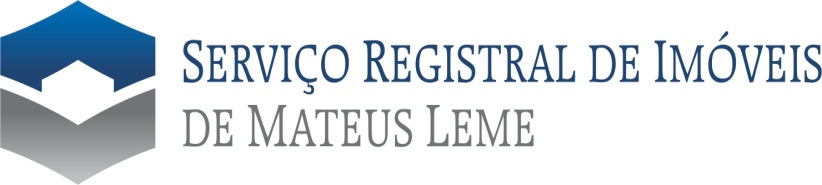 REQUERIMENTO DE EXAME E CÁLCULONome: _____________________________________________________, nacionalidade: __________________, Portador(a) da carteira de identidade:  _________________________, CPF: _____________________________,  estado civil_______________________,  convive em união estável: (  ) Sim (  ) Não, profissão:__________________,filho (a) de: ______________________________________________________, residente e domiciliado(a) na  _____________________________________________________________, número __________, no bairro _____________________, na cidade de ___________________________, estado ______, telefone(s) _______________________________, e-mail _____________________________________.*Dados necessários conforme Provimento nº 61/2017/CNJna qualidade de parte interessada [proprietário(a), transmitente, adquirente etc.] no(s) imóvel(is) matriculado(s) sob o(s) nº(s) __________ no Registro Geral deste Ofício, vem, com fundamento no art. 12, parágrafo único, da Lei Federal 6.015/1973, requerer a V.Sa. se digne recepcionar o seguinte título: __________________________________________________ para exame e cálculo deemolumentos. Está ciente de que a recepção do titulo, na forma como requerida, não importa efeitos de prenotação (titulo recebido sem prioridade).Observações em relações ao título a ser examinado: __________________________________________________________________________________________________________________________________________________________________________________________________________________Informações complementares de qualificação de todas as partes envolvidas, não constantes dos documentos apresentados: (Indicar nome completo; CPF/CNPJ; nacionalidade; estado civil, existência de união estável e filiação; profissão; domicílio e residência; e-mail) .....................................................................................................................................................................................................................................................................................................................................................................................................................................................Em observância ao disposto no Art. 4º, §2º, do Provimento 61/2017 CNJ, declaro que desconheço/não possuo os dados de qualificação não fornecidos neste Requerimento e/ou nos documentos apresentados.Mateus Leme, ............. de ............................... de 201...._________________________________(reconhecer firma ou assinatura presencial)